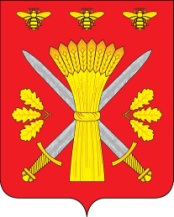 РОССИЙСКАЯ ФЕДЕРАЦИЯОРЛОВСКАЯ ОБЛАСТЬТРОСНЯНСКИЙ РАЙОННЫЙ СОВЕТ НАРОДНЫХ ДЕПУТАТОВРЕШЕНИЕ10 декабря  2015 г.                                                                                    № 399 с.Тросна                                                             Принято на тридцать восьмом заседании                                                             районного Совета народных  депутатов                                                             четвертого созыва.Прогнозный план приватизациимуниципального имущества на 2016 год В соответствии с Гражданским Кодексом Российской Федерации, Федеральным законом от 21 декабря 2001 года № 178 –ФЗ «О приватизации государственного и муниципального имущества», постановлением Правительства Российской Федерации от 12 августа 2002 года № 585 «Об утверждении  положения об организации продажи государственного или муниципального имущества на аукционе и положения об организации продажи находящихся в государственной или муниципальной собственности акций открытых акционерных обществ на специализированном аукционе», в связи с не реализацией имущества, включенного  в прогнозный план (программу) приватизации на 2015 год,Троснянский районный Совет народных депутатов РЕШИЛ:      1. Утвердить прогнозный план (программу) приватизации  муниципального имущества на 2016 год  согласно приложению.       2.  Настоящее решение вступает в силу со дня его опубликования.     3. Контроль за исполнением настоящего решения возложить на комитет по финансам и налоговой политике.Председатель районного                                                Глава районаСовета народных депутатов                                     В.И. Миронов                                                В.И. МироновПриложение  к решению Троснянскогорайонного Совета народных депутатов                                                         от  10 декабря  2015 г. № 399Прогнозный план (программа) приватизациимуниципального имущества на 2016 год№ п/пНаименование имуществаМесто нахожденияПлощадь, кв.мПланируемый способ приватизацииПредполагаемый срок приватизацииПричины приватизации1.Здание (начальная школа) Орловская  область, Троснянский  район, Никольское с/п, с. Гнилец , лит. А,А1, инвентарный номер 54:254:002:011252770, лит. А, А1  80,4Аукцион1 кв 2016 гИзлишнее, неиспользуемое имущество2.Здание школы, . вводаОрловская  обл., Троснянский  район, с. Гнилец,  инвентарный  №54:254:002:010031670:0002 ,литер А, кадастровый (или условный) номер 57-57-03/010/2005-275210,0Аукцион3 кв 2016 гИзлишнее, неиспользуемое имущество3.Здание школы, . ввода Орловская  область, Троснянский  район,  с. Гнилец,   инвентарный  №54:254:002:010031670:0001 ,литер А, кадастровый (или условный) номер 57-57-03/010/2005-277143,5Аукцион3 кв 2016 гИзлишнее, неиспользуемое имущество4.Здание школы , . вводаОрловская  область, Троснянский  район,  д. Ладарево,  инвентарный  №54:254:002:010040100 ,литер А, кадастровый (или условный) номер 57-57-03/010/2005-250904,4Аукцион3 кв 2016 гИзлишнее, неиспользуемое имущество5.Туалет, . вводаОрловская  область, Троснянский  район,  д. Ладарево,  Аукцион3 кв 2016 гИзлишнее, неиспользуемое имущество6.Здание котельной, . вводаОрловская  область, Троснянский  район,  д. Ладарево,  инвентарный  №54:254:002:010040110 ,литер А, кадастровый (или условный) номер 57-57-03/010/2005-25190,4Аукцион3 кв 2016 гИзлишнее, неиспользуемое имущество7.Котельная, . ввода (здание)Орловская  область, Троснянский  район,  с. Гнилец , инвентарный  №54:254:002:010031680, литер А,кадастровый (или условный) номер 57-57-03/010/2005-27417,5Аукцион3 кв 2016 гИзлишнее, неиспользуемое имущество8.Здание Турейской школы, 1970 года вводаТроснянский район , д. Турейка, инвентарный  №  54:254:002:010036220, литер А233,8Аукцион4 кв 2016 гИзлишнее, неиспользуемое имущество9.Здание школы 1956 года вводаТроснянский район, д. Жизло-Павлово №54:254:002:010012480480,9Аукцион4 кв 2016 гИзлишнее, неиспользуемое имущество10.Здание школы (мастерская)Троснянский район, д. Жизло-ПавловоАукцион4 кв 2016 гИзлишнее, неиспользуемое имущество11.Здание Каменецкого детского садаБОУ ТР ОО «Троснянская средняя общеобразовательная школа»Аукцион3 кв 2016 гИзлишнее, неиспользуемое имущество12.Автомобиль ГАЗ -3102, тип ТС седан, идентификационный номер XTH31010041201601, категория ТС-В, 2004-года выпуска, модель двигателя 406200, двигатель №33164648, цвет белый, мощность двигателя кВт-96, гос. №МО82ТС57RUS, паспорт серия 52RС №471523, в рабочем состоянииТроснянский район, с. Тросна, Администрация Троснянского районаАукцион                                                                                                                                                                                                                                                                                                              3 кв 2016гИзлишнее, неиспользуемое имущество13.Здание школы,1937 г. вводаОрловская область, Троснянскаий район, д. Каменец, инвентарный номер 54:254:002:010036240 лит. А899,6Аукцион4 кв 2016 годаИзлишнее, неиспользуемое имущество14.Котельная, 1998 г. ввода (здание)Орловская область, Троснянскаий район, д. Каменец, инвентарный номер 54:254:002:010036240 лит. А47,6Аукцион4 кв 2016 годаИзлишнее, неиспользуемое имущество